April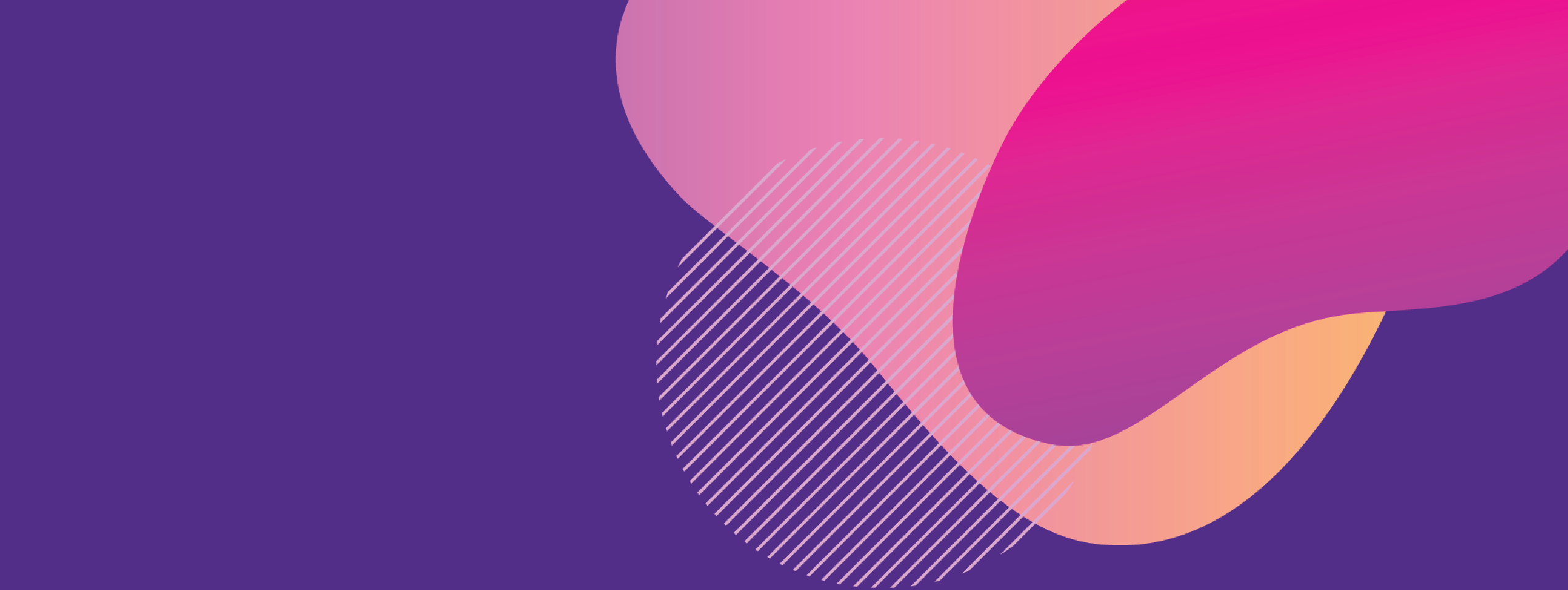  Breakfast: Milk, juice, fruit Lunch: Milk, vegetable, fruit **Menu can change without notice**20241.Spring Break2.Spring Break3.Spring Break4.Spring Break5.Spring Break6.7.8.Breakfast:MuffinLunch:Chicken Quesadilla9.Breakfast:Nutri Grain BarLunch:Chili and Corn Bread10.Breakfast:Cinnamon toast crunch barLunch:Hamburger11.Breakfast:DonutsLunch:Nachos12.Breakfast:Sauage and egg pattyLunch:Uncrustable13.14.15.Breakfast:Mini donutsLunch:Beef taco 16.Breakfast:Egg pattyLunch:Biscuit and gravy17.Breakfast:YogurtLunch:Pizza18.Breakfast:OatmealLunch:Teriyaki Chicken19.Breakfast:Maple barLunch:Hamburger20.21.22.Breakfast:Pop tartLunch:Hot dog23.Breakfast:French toastLunch:Chicken legs24.Breakfast:Mini Cinni Lunch:Cheeseburger 25.Breakfast:Breakfast burritoLunch:Chicken alfredo 26.Breakfast:Biscuit and gravyLunch:Pizza2728.29. Breakfast:BagelLunch:Corn dog30. Breakfast:WaffleLunch:Turkey and cheese sandwich